Lampiran 01RANCANGAN PELAKSANAAN MENGAJAR(Rpp Kelas Eksperimen)Satuan Pendidikan	: SD Negri 067952 Medan JohorKelas\ semester	: 3\2 (Genap)Tema			: 5 (Cuaca)Sub tema		: 1 (Keadaan Cuaca)Pembelajaran		: 1Materi Pokok	: -Bahasa Indonesia (Teks bacaan informasi, Kosa kata   baku dan Kalimat efektif)			 -Matematika (Pecahan)			  -SBdP (Pola irama pada lagu)Alokasi Waktu	: 3 x PertemuanKOMPETENSI DASAR DAN INDIKATOR PENCAPAIAN KOMPETENSI B. TUJUAN Dengan melihat dan membaca pop up book, siswa dapat mengidentifikasi informasi mengenai keadaan cuaca dengan benar. Dengan menuliskan pokok-pokok informasi dari teks, siswa dapat menggunakan kosakata baku mengenai keadaan cuaca dalam kalimat yang efektif. Dengan kegiatan mengamati, siswa dapat mengidentifikasi pecahan sebagai bagian dari sesuatu yang utuh dari benda konkret dengan tepat. Dengan kegiatan mengamati benda, siswa dapat menyajikan pecahan sebagai bagian dari sesuatu yang utuh menggunakan benda konkret. Dengan menyanyikan sebuah lagu, siswa dapat menentukan tinggi rendahnya bunyi dalam lagu.MATERI Faktual : Contoh gambar simbol cuaca dan keadaan cuacal.Contoh gambar pecahan dan angka pecahanContoh gambar pola irama laguKonseptual : Perubahan cuaca Pengaruh cuacaPecahan sebagai bagian dari keseluruhan menggunakan benda-benda konkret.Bentuk dan variasi pola irama dalam lagu ambilkan bulan buProsedural : Menyelesaikan masalah mengenai cuaca Menyelesaikan masalah yang berhubungan dengan pecahan dalam kehidupan sehari-hariMampu menyanyikan lagu ambilkan bulan bu PENDEKATAN DAN METODE Pendekatan : Scientific LearningMetode : Diskusi,tanya-jawab,games,penugasan.MEDIA, DAN ALAT/ BAHAN PEMBELAJARANBuku Pop Up Book Teks lagu “Ambilkan Bulan Bu” ciptaan A.T. Mahmud.SUMBER BELAJAR Buku Siswa Cuaca Tema 5  Kelas 3 Revisi 2018.Buku Guru Cuaca Tema 5 Kelas 3 Revisi 2018.Modul/bahan ajar.Sumber lain yang relevan.LANGKAH-LANGKAH PEMBELAJARAN 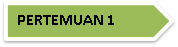 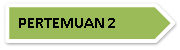 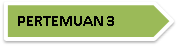 PENILAIAN Bentuk Instrumen dan Teknik PenelitianBentuk Instrumen: Tes tertulis/ Pilihan BergandaTeknik		  : Tugas IndividuLampiran 02RANCANGAN PELAKSANAAN MENGAJAR(Rpp Kelas Kontrol)Satuan Pendidikan	: SD Negri 067952 Medan JohorKelas\ semester	: 3\2 (Genap)Tema			: 5 (Cuaca)Sub tema		: 1 (Keadaan Cuaca)Pembelajaran		: 1Materi Pokok	: -Bahasa Indonesia (Teks bacaan informasi, Kosa kata   baku dan Kalimat efektif)			 -Matematika (Pecahan)			  -SBdP (Pola irama pada lagu)Alokasi Waktu	: 3 x PertemuanKOMPETENSI DASAR DAN INDIKATOR PENCAPAIAN KOMPETENSIB. TUJUAN Dengan melihat dan membaca pop up book, siswa dapat mengidentifikasi informasi mengenai keadaan cuaca dengan benar. Dengan menuliskan pokok-pokok informasi dari teks, siswa dapat menggunakan kosakata baku mengenai keadaan cuaca dalam kalimat yang efektif. Dengan kegiatan mengamati, siswa dapat mengidentifikasi pecahan sebagai bagian dari sesuatu yang utuh dari benda konkret dengan tepat. Dengan kegiatan mengamati benda, siswa dapat menyajikan pecahan sebagai bagian dari sesuatu yang utuh menggunakan benda konkret. Dengan menyanyikan sebuah lagu, siswa dapat menentukan tinggi rendahnya bunyi dalam lagu.C. MATERI Faktual : Contoh gambar simbol cuaca dan keadaan cuacal.Contoh gambar pecahan dan angka pecahanContoh gambar pola irama laguKonseptual : Perubahan cuaca Pengaruh cuacaPecahan sebagai bagian dari keseluruhan menggunakan benda-benda konkret.Bentuk dan variasi pola irama dalam lagu ambilkan bulan buProsedural : Menyelesaikan masalah mengenai cuaca Menyelesaikan masalah yang berhubungan dengan pecahan dalam kehidupan sehari-hariMampu menyanyikan lagu ambilkan bulan bu D. PENDEKATAN DAN METODE Pendekatan : Scientific LearningMetode : Ceramah,Diskusi,tanya-jawab,games,penugasan.E. MEDIA, DAN ALAT/ BAHAN PEMBELAJARANSpidol & PapantulisTeks lagu “Ambilkan Bulan Bu” ciptaan A.T. Mahmud.F. SUMBER BELAJAR Buku Siswa Cuaca Tema 5  Kelas 3 Revisi 2018.Buku Guru Cuaca Tema 5 Kelas 3 Revisi 2018.Modul/bahan ajar.Sumber lain yang relevan.G. LANGKAH-LANGKAH PEMBELAJARAN PENILAIAN Bentuk Instrumen dan Teknik PenelitianBentuk Instrumen: Tes tertulis/ Pilihan BergandaTeknik		  : Tugas IndividuMuatan PelajaranKompetensi DasarIndikator Pencapaian KompetensiBahasa Indonesia3.3 Menggali informasi tentang perubahan cuaca dan pengaruhnya terhadap kehidupan manusia yang disajikan dalam bentuk lisan, tulis, visual, dan/atau eksplorasi lingkungan. Mengidentifikasi informasi   mengenai keadaan cuaca.Menjelaskan simbol-simbol cuacaMenjelaskan pengaruh cuaca pada kehidupan manusia4.3 Mengemukakan hasil penggalian informasi tentang konsep perubahan cuaca dan pengaruhnya terhadap kehidupan manusia dalam bentuk tulis menggunakan kosakata baku dan kalimat efektif. Menggunakan kosakata baku mengenai keadaan cuaca dalam kalimat yang efektif.Matematika3.4 Menggeneralisasi ide pecahan sebagai bagian dari keseluruhan menggunakan benda-benda konkret. Mengidentifikasi pecahan sebagai bagian dari benda konkret.Matematika4.4 Menyajikan pecahan sebagai bagian dari keseluruhan menggunakan benda-benda konkret. Menentukan bentuk pecahan menggunakan benda konkretSiswa mampu menyelesaikan masalah yang berhubungan dengan pecahan dalam kehidupan sehari-hariSbdp3.2 Mengetahui bentuk dan variasi pola irama dalam laguMenentukan pola irama lagu ambilkan bulan buSbdp4.2 Menampilkan bentuk dan variasi irama melalui lagu. Menentukan tinggi rendahnya bunyi dalam lagu.Menyanyikan lagu “ambilkan bulan bu”KegiatanDeskripsiDeskripsiAlokasi WaktuKegiatanKegiatan GuruKegiatan SiswaAlokasi WaktuPendahuluanOrientasiMelakukan pembukaan dengan salam pembuka, memanjatkan syukur kepada Tuhan YME dan berdoa untuk memulai.Memeriksa kehadiran siswa sebagai sikap disiplin.Menyiapkan fisik dan psikis siswa dalam mengawali kegiatan pembelajaran.MemotivasiMenyampaikan tujuan pembelajaran pada pertemuan yang berlangsung.Siswa diajak menyanyi lagu “disini senang” untuk menyegarkan suasana kembali.Pemberian AcuanMemberitahukan materi pelajaran yang akan dibahas pada pertemuan saat itu.Memberitahukan tentang kompetensi inti, kompetensi dasar,indikator dan kkm pada pertemuan berlangsung.Siswa menjawab salam, berdoa.Siswa  menjawab hadir ketika guru memeriksa kehadirannya.Siswa siap  secara fisik dan psikis dalam mengawali kegiatan.Siswa menyimak dan mencatat	tujuan pembelajaran.Siswa bernyanyi bersama-sama.Siswa mendengarkan penyampaian dari guru dan mencatat materi yang akan dibahas.Siswa menyimak pemberitahuan guru.Siswa mendengarkan penjelasan dari guru15 MenitKegiatan IntiGuru memberikan soal pretest kepada siswa.Guru Mengajukan pertanyaan dengan pelajaran yang akan dilakukan “ada yang tau apa itu pengertian Cuaca?”Guru mengintruksikan siswa agar membuat kelompokGuru memberikan penjelasan mengenai pop up book yang berisikan materi dan menjelaskannya secara singkat.Kemudian	guru memberi arahan  kepada siswa : Guru meminjamkan media pop up book selama 5 menit kemudian bergantian dengan kelompok berikutnya. Guru memberi tugas kepada tiap kelompok untuk mencatat apa saja yang sudah mereka amati dan diskusikan.Meminta 2 siswa perwakilan dari tiap kelompok untuk menjelaskan apa yang sudah mereka amati, diskusikan dan catat.Guru menguatkan materi tentang cuaca dengan menyempurnakan hasil kesimpulan siswa.Bertanya dengan siswa tentang apa itu pecahan?Memberikan gambaran secara garis besar mengenai pecahan.Menjelaskan bentuk dan variasi pola irama.Siswa mengerjakan soal pretest yang ditugaskan oleh guru.Siswa menjawab pertanyaan yang diberikan oleh guru.Siswa membuat kelompok.Siswa mendengar dan mengamati bersama.Siswa memakai media pop up book selama 5 menit lalu bergantian ke kelompok lain.Siswa mencatat apa saja yang sudah mereka amati dan diskusikan.2 siswa dari tiap kelompok akan maju kedepan untuk menjelaskan apa yang sudah mereka amati, diskusikan dan catat. Siswa mengamati dan menyimak penjelasan guru.Siswa menjawab pertanyaan guru.Siswa mengamati dan bertanya pada guru.Siswa mengikuti arahan guru30 MenitPenutupMemberikan kesimpulan terkait materi yang dibahas pada pertemuan kali ini. Menyampaikan topik bahasan pada pertemuan selanjutnya.Menutup pembelajaran dengan doa.Siswa mendengarkan kesimpulan yang dijelaskan oleh guru.Siswa mendengarkan penyampaikan dari guru. Siswa berdoa15 MenitKegiatanDeskripsiDeskripsiAlokasi WaktuKegiatanKegiatan GuruKegiatan SiswaAlokasi WaktuPendahuluanOrientasiMelakukan pembukaan dengan salam pembuka, memanjatkan syukur kepada Tuhan YME dan berdoa untuk memulai.Memeriksa kehadiran siswa sebagai sikap disiplin.Menyiapkan fisik dan psikis siswa dalam mengawali kegiatan pembelajaran.MemotivasiMenyampaikan tujuan pembelajaran pada pertemuan yang berlangsung.Siswa diajak menyanyi lagu “disini senang” untuk menyegarkan suasana kembali.Pemberian AcuanMemberitahukan materi pelajaran yang akan dibahas pada pertemuan saat itu.Memberitahukan tentang kompetensi inti, kompetensi dasar,indikator dan kkm pada pertemuan berlangsung.Siswa menjawab salam, berdoa.Siswa  menjawab hadir ketika guru memeriksa kehadirannya.Siswa siap  secara fisik dan psikis dalam mengawali kegiatan.Siswa menyimak dan mencatat	tujuan pembelajaran.Siswa bernyanyi bersama-sama.Siswa mendengarkan penyampaian dari guru dan mencatat materi yang akan dibahas.Siswa menyimak pemberitahuan guru.15 MenitKegiatan IntiGuru Mengajukan pertanyaan dengan pelajaran yang akan dilakukan “Bagaimana keadaan cuaca pagi ini?”Guru mengintruksikan siswa agar membuat kelompokGuru menjelaskan materi pecahan dengan potongan buah.Guru memberikan game berupa latihan kepada tiap kelompok untuk menentukan bentuk pecahan menggunakan media pop up book dengan waktu 7 menit perkelompok.Kelompok yang menjawab pertanyaan paling sedikit akan diberi hukaman dan kelompok yang berhasil menjawab semua pertanyaan akan di apresiasi.Siswa menjawab pertanyaan yang diberikan oleh guru.Siswa membuat kelompok.Siswa mendengar dan mengamati bersama.Siswa menjawab game dengan memakai media pop up book. Lalu bergantian ke kelompok lain.Kelompok siswa yang menjawab pertanyaan paling sedikit melakukan hukuman sedangkan yang berhasil tidak diberi hukuman.30 MenitPenutupMemberikan kesimpulan terkait materi yang dibahas pada pertemuan kali ini. Menyampaikan topik bahasan pada pertemuan selanjutnya.Menutup pembelajaran dengan doa.Siswa mendengarkan kesimpulan yang dijelaskan oleh guru.Siswa mendengarkan penyampaian dari guru. Siswa berdoa15 MenitKegiatanDeskripsiDeskripsiAlokasi WaktuKegiatanKegiatan GuruKegiatan SiswaAlokasi WaktuPendahuluanOrientasiMelakukan pembukaan dengan salam pembuka, memanjatkan syukur kepada Tuhan YME dan berdoa untuk memulai.Memeriksa kehadiran siswa sebagai sikap disiplin.Menyiapkan fisik dan psikis siswa dalam mengawali kegiatan pembelajaran.MemotivasiMenyampaikan tujuan pembelajaran pada pertemuan yang berlangsung.Siswa diajak menyanyi lagu “disini senang” untuk menyegarkan suasana kembali.Pemberian AcuanMemberitahukan materi pelajaran yang akan dibahas pada pertemuan saat itu.Memberitahukan tentang kompetensi inti, kompetensi dasar,indikator dan kkm pada pertemuan berlangsung.Siswa menjawab salam, berdoa.Siswa  menjawab hadir ketika guru memeriksa kehadirannya.Siswa siap  secara fisik dan psikis dalam mengawali kegiatan.Siswa menyimak dan mencatat	tujuan pembelajaran.Siswa bernyanyi bersama-sama.Siswa mendengarkan penyampaian dari guru dan mencatat materi yang akan dibahas.Siswa menyimak pemberitahuan guru.Siswa mendengarkan penjelasan dari guru15 MenitKegiatan IntiGuru mengajukan tanya jawab dengan siswa terkait pelajaran yang sudah dipelajari seputar cuaca dan pecahan.Guru mengintruksikan siswa agar membuat kelompok.Memberikan penjelasan tinggi rendahnya saat bernyanyi. Guru memberi tugas kepada tiap kelompok untuk dapat menyanyikan lagu ambilkan bulan bu dengan benar. Guru memperhatiakan siswa saat bernyanyi. Bagi siswa yang tidak ikut bernyanyi akan mendapat hukuman.Selanjutnya	Guru memberikan	soal postest kepada siswa untuk mengetahui tingkat pengetahuan      siswaterhadap	materitersebut.Siswa menjawab pertanyaan yang diberikan oleh guru.Siswa membuat kelompok.Siswa mendengar dan memperaktekkannya bersama-sama.Siswa akan latihan bersama teman sekolompoknya untuk dapat menyanyikan lagu dengan benar.Siswa yang tidak ikut bernyanyi akan medapat hukuman.Siswa mengerjakan soal postest30 MenitPenutupMemberikan kesimpulan terkait materi yang sudah dipelajari. Menutup pembelajaran dengan doa.Siswa mendengarkan kesimpulan yang dijelaskan oleh guru.Siswa berdoa15 Menit                      Medan,  Agustus 2022Guru Kelas III A                      Peneliti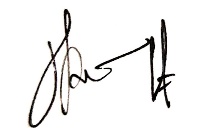 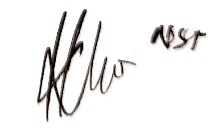 RUSANTI DWI SYAHPUTRI S.Pd            KHAIRUNNISA P. NASUTIONNIP -                          NPM : 181434261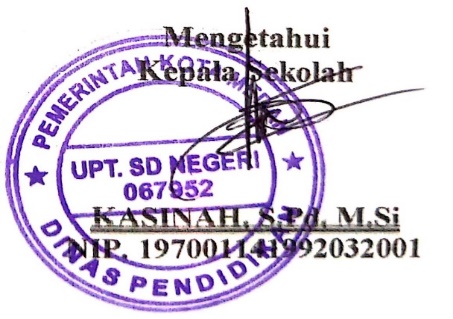 Muatan PelajaranKompetensi DasarIndikator Pencapaian KompetensiBahasa Indonesia3.3 Menggali informasi tentang perubahan cuaca dan pengaruhnya terhadap kehidupan manusia yang disajikan dalam bentuk lisan, tulis, visual, dan/atau eksplorasi lingkungan. Mengidentifikasi informasi   mengenai keadaan cuaca.Menjelaskan simbol-simbol cuacaMenjelaskan pengaruh cuaca pada kehidupan manusia4.3 Mengemukakan hasil penggalian informasi tentang konsep perubahan cuaca dan pengaruhnya terhadap kehidupan manusia dalam bentuk tulis menggunakan kosakata baku dan kalimat efektif. Menggunakan kosakata baku mengenai keadaan cuaca dalam kalimat yang efektif.Matematika3.4 Menggeneralisasi ide pecahan sebagai bagian dari keseluruhan menggunakan benda-benda konkret. Mengidentifikasi pecahan sebagai bagian dari benda konkret.Matematika4.4 Menyajikan pecahan sebagai bagian dari keseluruhan menggunakan benda-benda konkret. Menentukan bentuk pecahan menggunakan benda konkretSiswa mampu menyelesaikan masalah yang berhubungan dengan pecahan dalam kehidupan sehari-hariSbdp3.2 Mengetahui bentuk dan variasi pola irama dalam laguMenentukan pola irama lagu ambilkan bulan buSbdp4.2 Menampilkan bentuk dan variasi irama melalui lagu. Menentukan tinggi rendahnya bunyi dalam lagu.Menyanyikan lagu “ambilkan bulan bu”KegiatanDeskripsiDeskripsiAlokasi WaktuKegiatanKegiatan GuruKegiatan SiswaAlokasi WaktuPendahuluanOrientasiMelakukan pembukaan dengan salam pembuka, memanjatkan syukur kepada Tuhan YME dan berdoa untuk memulai.Memeriksa kehadiran siswa sebagai sikap disiplin.Menyiapkan fisik dan psikis siswa dalam mengawali kegiatan pembelajaran.MemotivasiMenyampaikan tujuan pembelajaran pada pertemuan yang berlangsung.Siswa diajak menyanyi lagu “naik-naik kepuncak gunung” untuk menyegarkan suasana kembali.Pemberian AcuanMemberitahukan materi pelajaran yang akan dibahas pada pertemuan saat itu.Memberitahukan tentang kompetensi inti. Kompetensi dasar,indikator dan kkm pada pertemuan berlangsung.Siswa menjawab salam, berdoa.Siswa  menjawab hadir ketika guru memeriksa kehadirannya.Siswa siap  secara fisik dan psikis dalam mengawali kegiatan.Siswa menyimak dan mencatat	tujuan pembelajaran.Siswa bernyanyi bersama-sama.Siswa mendengarkan penyampaian dari guru dan mencatat materi yang akan dibahas.Siswa menyimak pemberitahuan guru.Siswa mendengarkan penjelasan dari guru15 MenitKegiatan IntiGuru memberikan soal pretest kepada siswa.Guru Mengajukan pertanyaan dengan pelajaran yang akan dilakukan “ada yang tau apa itu pengertian Cuaca?”Guru mengintruksikan siswa agar membuat kelompokGuru menjelaskan materi tentang cuaca. Guru memberi tugas kepada tiap kelompok untuk mencatat apa saja yang sudah mereka amati dan diskusikan dengan bantuan buku paket tema cuaca. Meminta 2 siswa perwakilan dari tiap kelompok untuk menjelaskan apa yang sudah mereka amati, diskusikan dan catat.Guru membimbing siswa dengan menyempurnakan hasil kesimpulan tentang materi cuaca.Bertanya dengan siswa tentang apa itu pecahan?Memberikan gambaran secara garis besar mengenai pecahan.Menjelaskan bentuk dan variasi pola irama.Siswa mengerjakan soal pretest yang ditugaskan oleh guru.Siswa menjawab pertanyaan yang diberikan oleh guru.Siswa membuat kelompok.Siswa mendengar dan mengamati bersama.Diharapkan akan muncul pertanyaan dari peserta didik berkaitan dengan materi yang telah disampaikan.Siswa mencatat apa saja yang sudah mereka amati dan diskusikan.2 siswa dari tiap kelompok akan maju kedepan untuk menjelaskan apa yang sudah mereka amati, diskusikan dan catat. Siswa mengamati dan menyimak penjelasan guru.Siswa menjawab pertanyaan guru.Siswa mengamati dan bertanya pada guru.Siswa mengikuti arahan guru30 MenitPenutupMemberikan kesimpulan terkait materi yang dibahas pada pertemuan kali ini. Menyampaikan topik bahasan pada pertemuan selanjutnya.Menutup pembelajaran dengan doa.Siswa mendengarkan kesimpulan yang dijelaskan oleh guru.Siswa mendengarkan penyampaikan dari guru. Siswa berdoa15 MenitKegiatanDeskripsiDeskripsiAlokasi WaktuKegiatanKegiatan GuruKegiatan SiswaAlokasi WaktuPendahuluanOrientasiMelakukan pembukaan dengan salam pembuka, memanjatkan syukur kepada Tuhan YME dan berdoa untuk memulai.Memeriksa kehadiran siswa sebagai sikap disiplin.Menyiapkan fisik dan psikis siswa dalam mengawali kegiatan pembelajaran.MemotivasiMenyampaikan tujuan pembelajaran pada pertemuan yang berlangsung.Siswa diajak menyanyi lagu “naik-naik ke puncak gunung” untuk menyegarkan suasana kembali.Pemberian AcuanMemberitahukan materi pelajaran yang akan dibahas pada pertemuan saat itu.Memberitahukan tentang kompetensi inti. Kompetensi dasar,indikator dan kkm pada pertemuan berlangsung.Siswa menjawab salam, berdoa.Siswa  menjawab hadir ketika guru memeriksa kehadirannya.Siswa siap  secara fisik dan psikis dalam mengawali kegiatan.Siswa menyimak dan mencatat	tujuan pembelajaran.Siswa bernyanyi bersama-sama.Siswa mendengarkan penyampaian dari guru dan mencatat materi yang akan dibahas.Siswa menyimak pemberitahuan guru.Siswa mendengarkan penjelasan dari guru15 MenitKegiatan IntiGuru Mengajukan pertanyaan dengan pelajaran yang akan dilakukan “Bagaimana keadaan cuaca pagi ini?”Guru mengintruksikan siswa agar membuat kelompokGuru menjelaskan materi pembelajaran tentang pecahanGuru memberikan games berupa  latihan kepada tiap kelompok untuk menentukan bentuk pecahan.Kelompok yang menjawab pertanyaan dengan jawaban salah terbanyak akan diberi hukaman dan kelompok yang berhasil menjawab semua pertanyaan akan di apresiasi.Siswa menjawab pertanyaan yang diberikan oleh guru.Siswa membuat kelompok.Siswa mendengar dan mengamati bersama.Siswa mengerjakan latihan bersama teman kelompok.Kelompok siswa yang menjawab pertanyaan dengan jawaban salah terbanyak melakukan hukuman sedangkan yang berhasil tidak diberi hukuman.30 MenitPenutupMemberikan kesimpulan terkait materi yang dibahas pada pertemuan kali ini. Menyampaikan topik bahasan pada pertemuan selanjutnya.Menutup pembelajaran dengan doa.Siswa mendengarkan kesimpulan yang dijelaskan oleh guru.Siswa mendengarkan penyampaikan dari guru. Siswa berdoa15 MenitKegiatanDeskripsiDeskripsiAlokasi WaktuKegiatanKegiatan GuruKegiatan SiswaAlokasi WaktuPendahuluanOrientasiMelakukan pembukaan dengan salam pembuka, memanjatkan syukur kepada Tuhan YME dan berdoa untuk memulai.Memeriksa kehadiran siswa sebagai sikap disiplin.Menyiapkan fisik dan psikis siswa dalam mengawali kegiatan pembelajaran.MemotivasiMenyampaikan tujuan pembelajaran pada pertemuan yang berlangsung.Siswa diajak menyanyi lagu “disini senang” untuk menyegarkan suasana kembali.Pemberian AcuanMemberitahukan materi pelajaran yang akan dibahas pada pertemuan saat itu.Memberitahukan tentang kompetensi inti. Kompetensi dasar,indikator dan kkm pada pertemuan berlangsung.Siswa menjawab salam, berdoa.Siswa  menjawab hadir ketika guru memeriksa kehadirannya.Siswa siap  secara fisik dan psikis dalam mengawali kegiatan.Siswa menyimak dan mencatat	tujuan pembelajaran.Siswa bernyanyi bersama-sama.Siswa mendengarkan penyampaian dari guru dan mencatat materi yang akan dibahas.Siswa menyimak pemberitahuan guru.Siswa mendengarkan penjelasan dari guru15 MenitKegiatan IntiGuru mengajukan tanya jawab dengan siswa terkait pelajaran yang sudah dipelajari seputar cuaca dan pecahan.Guru mengintruksikan siswa agar membuat kelompok.Memberikan penjelasan tinggi rendahnya saat bernyanyi. Guru memberi tugas kepada tiap kelompok untuk dapat menyanyikan lagu ambilkan bulan bu dengan benar. Guru memperhatiakan siswa saat bernyanyi. Untuk siswa yang tidak ikut bernyanyi akan mendapat hukuman.Selanjutnya	Guru memberikan	soal postest kepada siswa untuk mengetahui tingkat pengetahuan        siswaterhadap	materitersebut.Siswa menjawab pertanyaan yang diberikan oleh guru.Siswa membuat kelompok.Siswa mendengar dan memperaktekkannya bersama-sama.Siswa akan latihan bersama teman sekolompoknya untuk dapat menyanyikan lagu dengan benar.Siswa yang tidak ikut bernyanyi akan medapat hukuman.Siswa mengerjakan soal postest30 MenitPenutupMemberikan kesimpulan terkait materi yang sudah dipelajari . Menutup pembelajaran dengan doa.Siswa mendengarkan kesimpulan yang dijelaskan oleh guru.Siswa berdoa15 Menit                      Medan,   Agustus 2022Guru Kelas III B                      Peneliti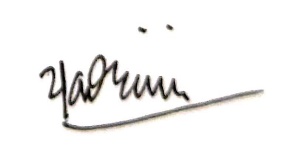 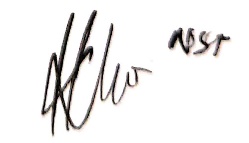 ADRIANI LUBIS, S.Pd            KHAIRUNNISA P. NASUTIONNIP -                          NPM : 181434261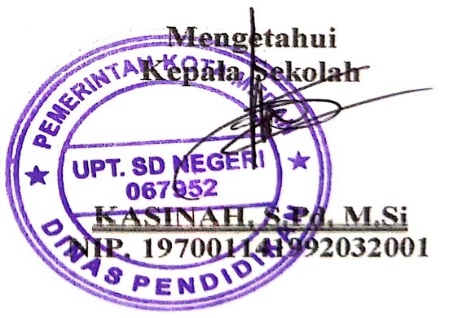 